WOJEWÓDZKI URZĄD PRACY W OPOLU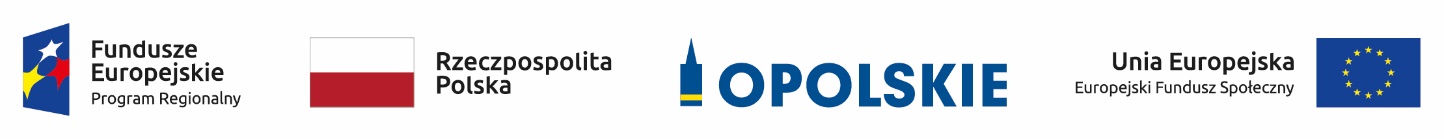 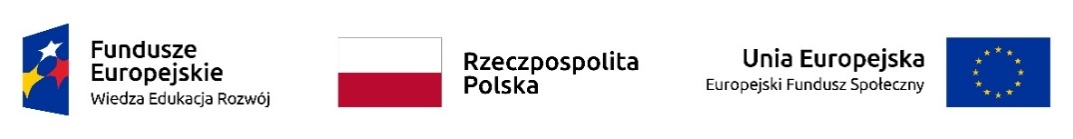 ZAPYTANIE OFERTOWEna usługę pn. „Świadczenie usług warsztatowych w zakresie serwisu i napraw środków transportu Wojewódzkiego Urzędu Pracy w Opolu”.I. Dane Zamawiającego: Województwo Opolskie ul. Piastowska 14, 45-082 Opole  NIP: 754-30-77-565 -                    Wojewódzki Urząd Pracy w Opolu ul. Głogowska 25c, 45-315 Opole, tel. 77/44-16-701,             fax: 77/44-16-702, adres poczty elektronicznej: wup@wup.opole.pl,II. Przedmiot zamówienia:Przedmiotem zamówienia jest świadczenie usług warsztatowych w zakresie serwisu                  i napraw trzech samochodów służbowych Wojewódzkiego Urzędu Pracy w Opolu,                    a w szczególności: okresowe obowiązkowe przeglądy techniczne, naprawy wynikające z przeglądów technicznych,naprawy powstałe w wyniku awarii,naprawy blacharskie i lakiernicze,serwis instalacji, urządzeń elektrycznych i elektronicznych pojazdów wraz wymianą  zużytych akumulatorów, serwis klimatyzacji,serwis ogumienia,sprzedaż materiałów eksploatacyjnych,naprawy pozostałe wynikłe w toku bieżącej eksploatacji samochodów.Usługi, o których mowa w ust. 1 dotyczą trzech n/w samochodów służbowych              Wojewódzkiego Urzędu Pracy w Opolu:Zamawiający zastrzega sobie prawo do zmiany w wykazie samochodów wskazanych w ust. 2 – tj. zmiany ilości samochodów objętych przeglądami i naprawami oraz zmiany marki                samochodu. Zmiany powyższe nie naruszą postanowień Umowy i zostaną wprowadzone                   w formie  pisemnego aneksu do Umowy.Przeglądy samochodów nie objętych gwarancją producenta będą wykonywane zgodnie                   z częstotliwością i zakresem wynikającym z „Warunków eksploatacji i przeglądów                     okresowych” określonym przez producenta samochodu. Przegląd samochodu objętego gwarancją producenta, tj. marki Toyota Corolla będzie                  wykonywany zgodnie z częstotliwością i zakresem wynikającym z „podręcznika                         użytkownika” oraz „Serwis i Gwarancja”- zgodnie z zasadami określonymi w Umowie.Naprawy będą wykonywane zgodnie z zakresem każdorazowo uzgadnianym z uprawnionym w tym zakresie pracownikiem Zamawiającego.III. Obowiązki Wykonawcy.Wykonawca winien posiadać wymagane uprawnienia do wykonania prac będących przedmiotem zamówienia, a także  realizować zamówienie zgodnie ze sztuką i wiedzą techniczną.Wykonawca przy przeglądach i naprawach stosował będzie fabrycznie nowe części      zamienne spełniające odpowiednie normy techniczne, dopuszczone do montażu w danym samochodzie i zgodne z instrukcjami obsługi poszczególnych środków transportowych, określonych w Umowie w §1 ust. 2 - z wyłączeniem samochodu objętego gwarancją    producenta – tj. marki Toyota Corolla – zgodnie z zasadami określonymi w Umowie.Wykonawca podczas realizacji przedmiotu Umowy stosował będzie specjalistyczne                    urządzenia  pomiarowo – diagnostyczne zalecane przez producentów samochodów.Wykonawca będzie wykonywał podstawowe usługi serwisowe oraz typowe naprawy       i usługi zgodnie z zakresem wskazanym w Umowie oraz wg cen roboczogodziny    przedstawionej w złożonej ofercie cenowej.Wykonawca będzie wykonywał wszystkie inne niż określone w ofercie naprawy i usługi zlecone przez Zamawiającego i rozliczenia ich kosztów z zastosowaniem stawki           roboczogodziny oraz udzielonego Zamawiającemu rabatu – określonych w ofercie.Wykonawca będzie wystawiał faktury VAT obejmujące ilość roboczogodzin oraz wykaz wszystkich  wykonywanych czynności i użytych części i materiałów eksploatacyjnych do wykonania  naprawy lub przeglądu oraz informacje o wysokości udzielonego rabatu.Wykonawca zobowiązany jest do posiadania przez cały okres wykonywania Umowy opłaconej polisy ubezpieczeniowej od odpowiedzialności cywilnej w zakresie                     prowadzonej działalności.IV. Miejsce i termin składania ofert Ofertę należy przygotować zgodnie z opisem przedmiotu zamówienia. Oferent ponosi wszystkie  koszty związane z przygotowaniem i złożeniem oferty. Oferta musi zostać podpisana przez osoby uprawnione do reprezentacji podmiotu                  składającego ofertę i ostemplowana pieczęcią firmową. Ofertę w zamkniętej i zapieczętowanej kopercie, z dopiskiem:  „Świadczenie usług warsztatowych w zakresie serwisu i napraw środków transportu Wojewódzkiego Urzędu Pracy Opolu” proszę przesłać na adres Wojewódzkiego Urzędu Pracy w Opolu  tj. 45-315 Opole ul. Głogowska 25c, lub złożyć osobiście / pok. nr 10 - kancelaria/  - w terminie do dnia 19.11.2018r.Terminem złożenia oferty jest termin jej wpływu do Zamawiającego. Oferty złożone po terminie nie będą brane pod uwagę. W celu zapewnienia porównywalności wszystkich ofert, Zamawiający zastrzega sobie prawo do skontaktowania się z właściwymi Wykonawcami w celu uzupełnienia lub                   doprecyzowania ofert. Poprzez złożenie oferty Wykonawca wyraża zgodę na podanie do wiadomości                          pozostałym wykonawcom szczegółów oferty. Oferty, które nie spełniają wymagań określonych w zapytaniu ofertowym nie będą                   rozpatrywane. Zamawiający zastrzega sobie możliwość unieważnienia zapytania ofertowego na każdym etapie prowadzonego postępowania i nie wybrania żadnej z przedstawionych ofert bez podania przyczyny. W przypadku zaistnienia powyższych okoliczności Wykonawcom nie przysługują żadne roszczenia w stosunku do Zamawiającego. Każdy oferent może złożyć tylko jedną ofertę.Nie dopuszcza się możliwości składania ofert częściowych.Postępowanie jest prowadzone w oparciu o art.4 pkt. 8 ustawy z dnia 29 stycznia 2004r. (Dz. U. z 2017, poz. 1579 ze zm.) - Prawo Zamówień Publicznych.V. Kryteria oceny ofert Zamawiający wybierze najkorzystniejszą ofertę spełniającą warunki określone w zapytaniu ofertowym. Przy wyborze oferty Zamawiający będzie się kierował następującymi kryteriami:Nazwa kryterium:Wartość brutto przeglądów okresowych samochodów – waga kryterium 60%Najniższa suma wartości przeglądów okresowychC = ---------------------------------------------------------------------------- 	x 100 × 60 %           Suma wartości przeglądów okresowych w ofercieCena brutto roboczogodziny przy naprawach – waga kryterium 20%Najniższa stawka roboczogodzinyR = ----------------------------------------------------- 	x 100 × 20 %           Zaproponowana stawkaOferowany % upustu od standardowego  cennika części zamiennych Wykonawcy – waga kryterium 10%Zaproponowany % upustu U = ----------------------------------------------------- 	x 100 × 10 %           Najwyższy procent upustuOkres gwarancji na dokonane naprawy w miesiącach – waga kryterium 10% (wymagane minimum 6 miesięcy)Zaproponowany okres gwarancjiG = -------------------------------------------------------------------- 	x 100 × 10 %Najdłuższy zaproponowany okres gwarancjiWyniki wszystkich obliczeń dokonywanych w kryterium „cena” oraz „termin gwarancji” podlegają zaokrągleniu do dwóch miejsc po przecinku, przy zachowaniu matematycznej zasady zaokrąglania liczb. Ocenie będą podlegać wyłącznie oferty spełniające wymagania techniczne. Maksymalna liczba punktów możliwych do uzyskania: 100 pkt. Zamawiający złoży zamówienie u Wykonawcy, który nie został wykluczony, a jego oferta odpowiada wszystkim wymaganiom przedstawionym w zapytaniu ofertowym i uzyskała największą ostateczną liczbę punktów (Po), która będzie stanowiła sumę: ilość punktów uzyskana                   w kryterium „Wartość przeglądów okresowych” (C), ilości punktów uzyskanych w kryterium „Cena roboczogodziny przy naprawach” (R), ilości punktów uzyskanych w kryterium „Oferowany % upustu od standardowego cennika części zamiennych Wykonawcy” (U) oraz ilości punktów uzyskanych w kryterium „Termin gwarancji” (G) według następującego wzoru: Po = C + R + U + G.VI.  Pozostałe Informacje.Planowane jest zawarcie Umowy na okres 24 miesięcy tj. od dnia 01 stycznia 2019r.                  do dnia 31 grudnia 2020r.Zamawiający wybierze najkorzystniejszą ofertę spełniającą warunki określone w zapytaniu ofertowym. Przy wyborze oferty Zamawiający będzie się kierował kryteriami określonymi               w niniejszym zaproszeniu w punkcie V.Zamawiający zastrzega sobie prawo odstąpienia od podpisania w/w Umowy – bez podawania przyczyn.Załącznikiem do niniejszego zaproszenia jest Projekt Umowy, która zostanie podpisana                   z wybranym Wykonawcą. Projekt Umowy zawiera szczegółowy opis przedmiotu zamówienia oraz zasady i tryb jego realizacji.Osoba uprawniona do kontaktu z Wykonawcami i udzielania wyjaśnień dotyczących                    postępowania: Kierownik Wydziału Administracyjnego Jolanta Krupińska,                                tel. (77) 44 -16-707.VII. Klauzula informacyjna	Zgodnie z art. 13 ust. 1 i 2 rozporządzenia Parlamentu Europejskiego i Rady (UE) 2016/679 z dnia 27 kwietnia 2016 r. w sprawie ochrony osób fizycznych w związku z przetwarzaniem danych osobowych i w sprawie swobodnego przepływu takich danych oraz uchylenia dyrektywy 95/46/WE (ogólne rozporządzenie o ochronie danych) (Dz. Urz. UE L 119 z 04.05.2016, str. 1), dalej „RODO”, informuję, że:1. administratorem Pani/Pana danych osobowych jest Wojewódzki Urząd Pracy w Opolu,         ul. Głogowska 25c, 45-315 Opole, tel. (77) 44 17 701;2. z Inspektorem Ochrony Danych Wojewódzkiego Urzędu Pracy w Opolu może się Pani/ Pan skontaktować pisemnie na adres Administratora lub poprzez adres mailowy iod@wup.opole.pl we wszystkich sprawach dotyczących przetwarzania danych osobowych oraz korzystania z praw związanych z przetwarzaniem danych, którego dokonuje Wojewódzki Urząd Pracy w Opolu*;3. Pani/Pana dane osobowe przetwarzane będą na podstawie art. 6 ust. 1 lit. c RODO 
w celu związanym z postępowaniem o udzielenie zamówienia publicznego pn. „Świadczenie usług warsztatowych w zakresie serwisu i napraw środków transportu Wojewódzkiego Urzędu Pracy w Opolu”;4. odbiorcami Pani/Pana danych osobowych mogą być osoby lub podmioty, którym udostępniona zostanie dokumentacja postępowania na podstawie przepisów ustawy 
o dostępie do informacji publicznej  oraz organy kontrolujące; 5. Pani/Pana dane osobowe będą przechowywane, zgodnie z Jednolitym Rzeczowym Wykazem Akt obowiązującym w Wojewódzkim Urzędzie Pracy w Opolu;6. obowiązek podania przez Panią/Pana danych osobowych bezpośrednio Pani/Pana dotyczących jest wymogiem ustawowym określonym w przepisach ustawy Pzp, związanym z udziałem w postępowaniu o udzielenie zamówienia publicznego; konsekwencje niepodania określonych danych wynikają z ustawy Pzp;  7. w odniesieniu do Pani/Pana danych osobowych decyzje nie będą podejmowane 
w sposób zautomatyzowany, stosowanie do art. 22 RODO;8.  posiada Pani/Pan:na podstawie art. 15 RODO prawo dostępu do danych osobowych Pani/Pana            dotyczących;na podstawie art. 16 RODO prawo do sprostowania Pani/Pana danych osobowych **;na podstawie art. 18 RODO prawo żądania od administratora ograniczenia            przetwarzania danych osobowych z zastrzeżeniem przypadków, o których mowa 
w art. 18 ust. 2 RODO ***;  prawo do wniesienia skargi do Prezesa Urzędu Ochrony Danych Osobowych, gdy uzna Pani/Pan, że przetwarzanie danych osobowych Pani/Pana dotyczących narusza przepisy RODO;9.  nie przysługuje Pani/Panu:w związku z art. 17 ust. 3 lit. b, d lub e RODO prawo do usunięcia danych             osobowych;prawo do przenoszenia danych osobowych, o którym mowa w art. 20 RODO;na podstawie art. 21 RODO prawo sprzeciwu, wobec przetwarzania danych           osobowych, gdyż podstawą prawną przetwarzania Pani/Pana danych osobowych jest art. 6 ust. 1 lit. c RODO. * Wyjaśnienie: informacja w tym zakresie jest wymagana, jeżeli w odniesieniu do danego administratora lub podmiotu przetwarzającego istnieje obowiązek wyznaczenia inspektora ochrony danych osobowych.** Wyjaśnienie: skorzystanie z prawa do sprostowania nie może skutkować zmianą wyniku postępowania
o udzielenie zamówienia publicznego ani zmianą postanowień umowy w zakresie niezgodnym z ustawą Pzp oraz nie może naruszać integralności protokołu oraz jego załączników.*** Wyjaśnienie: prawo do ograniczenia przetwarzania nie ma zastosowania w odniesieniu do przechowywania, w celu zapewnienia korzystania ze środków ochrony prawnej lub w celu ochrony praw innej osoby fizycznej lub prawnej, lub            z uwagi na ważne względy interesu publicznego Unii Europejskiej lub państwa członkowskiego.Załączniki:Formularz ofertowyProjekt UmowyMARKAROKPROD.NUMER REJESTRA-CYJNYDATA REJESTRACJIRODZAJ PALIWAPOJ. BAKUDANE SILNIKAPRZEBIEGStan na dzień 29.10.2018r.MARKAROKPROD.NUMER REJESTRA-CYJNYDATA REJESTRACJIRODZAJ PALIWAPOJ. BAKUDANE SILNIKAPRZEBIEGStan na dzień 29.10.2018r.TOYOTA COROLLA (objęty gwarancją producenta do dnia11.12.2019r. z limitem przebiegu 100 tys. km)2016OP 9514G09.12.2016r.95Pb551598,00 cm297,00 kW44.178 kmWV JETTA2014OP 7748E 14.11.2014r.95Pb551390,00 cm2118,00 kW69.431 kmTOYOTA AVENSIS2007OP 6950312.06.2008r.95Pb601988,00 cm2108,00 kW 221.481 km